Администрация Боготольского сельсовета Боготольского районаКрасноярского краяПОСТАНОВЛЕНИЕ19.12.2013                                                 						№  81Об утверждении схемы водоснабженияна территории Боготольского сельсоветаВ соответствии с Федеральным законом от 07.12.2011        № 416-ФЗ «О водоснабжении и водоотведении», Постановлением Правительства Российской Федерации от 05.09.2013 года № 782 «О  схемах водоснабжения и водоотведения»,  статьей 31 Устава Боготольского сельсовета Боготольского района Красноярского края, ПОСТАНОВЛЯЮ:Утвердить разработанную схему водоснабжения на территории Боготольского сельсовета, Боготольского района Красноярского края на период с 2014 по 2030 годов согласно приложению.  2. Настоящее постановление опубликовать   в общественно-политической газете «Земля боготольская» и разместить  на официальном сайте администрации Боготольского района в сети Интернет www.bogotol-r.ru, на странице администрации Боготольского сельсовета.3. Контроль над исполнением данного постановления отставляю за собой.4. Постановление вступает в силу   в день, следующий  за днем его официального  опубликования.Глава Боготольского сельсовета                                                  С.А. Филиппов                                                       УТВЕРЖДАЮ:                      			Глава   		                       Боготольского  сельсовета                                                        Боготольского района                                                     Красноярского края				 ___________С.А. Филиппов                                                                             «_____»_______________2013гС Х Е М АВОДОСНАБЖЕНИЯНАТЕРРИТОРИИБОГОТОЛЬСКОГО  СЕЛЬСОВЕТАБОГОТОЛЬСКОГО РАЙОНАКРАСНОЯРСКОГО КРАЯНА ПЕРИОД С  2014 ПО 2030 ГОДА(ПРОЕКТ)2013 год ОГЛАВЛЕНИЕ:Оглавление………………………………………………….. 2Введение ……………………………………………………..3Глава 1.  «Схема водоснабжения»…………………………..4Раздел 1. Общие сведения…………………………………….4Раздел 2. Цели и задачи разработки схем водоснабжения……..5Раздел 3. Существующие положения в сфере водоснабжения…..12Раздел 4. Существующие балансы производительности сооружений системы водоснабжения и удельное водопотребление………………………17Раздел 5. Предложения по строительству, реконструкции и модернизации объектов систем водоснабжения…………………………………….23Раздел 6. Перспективное потребление ресурсов в сфере водопотребления в административных границах поселения…………………………….23Раздел 7. Оценка капитальных вложений в новое строительство, реконструкцию и модернизацию объектов централизованных систем водоснабжения……………………………………………………….23Приложения: № 1 – Схема водопроводных сетей в с. Боготол; №2 – Схема водопроводных сетей в с. Медяково; №3 -  Схема водопроводных сетей д. Владимировка, ул. Первомайская; №4 – Схема водопроводных сетей в д. Владимировка, ул. Стройка, ул. Школьная, ул. Молодежная; №5 – протокол лабораторных испытаний № 301-1470 от 10.07.2013г.; №6 – протокол лабораторных испытаний № 301-1330 от 04.07.2013г.ВВЕДЕНИЕ.Схема водоснабжения    Боготольского сельского поселения  Боготольского муниципального района Красноярского края на период с 2014 по 2030 года разработана на основании следующих документов:-Распоряжение № 59-р от 12 марта 2013 года главы администрации Боготольского района Красноярского края «Об утверждении плана – графика разработки схем водоснабжения Боготольского района на 2013 – 2013 года»;- Распоряжение № 139-р от 08.07.2013 года «О внесении изменения в распоряжение администрации Боготольского района от 12.03.2013г № 59-р «Об утверждении плана – графика разработки схем водоснабжения Боготольского района на 2013- 2030 года»;- Распоряжение № 140-р от 08.07.2013 главы администрации Боготольского района Красноярского края о разработке схем водоснабжения поселений Боготольского района на 2014-2030 года;- Федерального закона от 30.12.2004г. № 210-ФЗ «Об основах регулирования тарифов организаций коммунального комплекса»;- «Правил определения и предоставления технических условий подключения объекта капитального строительства к сетям инженерно-технического обеспечения», утвержденных постановлением Правительства РФ от 13.02.2006г. № 83;-Федеральный закон от  07 .12.2011 № 416-ФЗ « О водоснабжении и водоотведении»;- Водного кодекса Российской Федерации.Схема включает первоочередные мероприятия по повышению надежности функционирования этих систем и обеспечивающие комфортные и безопасные условия для проживания людей в Боготольском сельском поселении Боготольского муниципального района Красноярского края.Мероприятия охватывают следующие объекты системы коммунальной инфраструктуры:– в системе водоснабжения – водозаборы (подземные – скважины), водобашни, магистральные сети водопровода.Схема включает:– паспорт схемы;– пояснительную записку с кратким описанием существующих систем водоснабжения  Боготольского сельского поселения Боготольского муниципального района и анализом существующих технических и технологических проблем.Цели схемы:– обеспечение развития систем централизованного водоснабжения  длясуществующего, а также объектов социально-культурного  назначения в период по 2030 года;- увеличение объемов производства коммунальной продукции (оказание услуг) по водоснабжению  при повышении качества и сохранении приемлемости действующей ценовой политики;– улучшение работы систем водоснабжения;- повышение качества питьевой воды, поступающей к потребителям.Глава 1. «Схема водоснабжения»Раздел 1. Общие сведения.	1.1. Общие сведения о Боготольском сельском поселении Боготольского муниципального района Красноярского края.Территория муниципального образования Боготольский сельсовет  расположена  в южной   части Боготольского района Красноярского края. На севере граничит с муниципальным образованием Чайковским и Вагинским  сельсоветом, на востоке – с муниципальными образованиями Критовский и Краснозаводской  сельсоветов,  на юге – с  Назаровским районом  и на западе  - с муниципальным образованием Александровский, Большекосульский, Юрьевский сельсоветов и землями г. Боготол. Центром муниципального образования является  село Боготол.. Связь с центром района г. Боготол, расположенным на расстоянии ., осуществляется по автомобильной дороге в основном с асфальтовым и гравийным покрытием.Климат.  Согласно схеме агроклиматического районирования, территория муниципального образования расположена в умеренно прохладном агроклиматическом районе, недостаточно влажном подрайоне.Климат резко континентальный с большими амплитудами колебания температур. Зима холодная и продолжительная, начинается с середины – конце октября и продолжается 6 месяцев. Лето теплое с суммой положительных температур свыше 10о С  составляет 1675о С. Среднегодовая температура воздуха равна – 0,4о С. Вегетационный период с температурой воздуха выше + 10о С  составляет 110 дней. Среднегодовое количество осадков  в год.Преобладающим направлением ветра, как в течение года, так и в летний период является юго – западное.Рельеф широко – увалистый, центральная часть территории занята поймой реки Чулым ее притоками.Гидрографическая сеть представлена рекой Чулым и мелкими реками, и ручьями.Почвенный покров представлен, в основном, почвами черноземного типа. Реже встречаются серые, темно – серые, лугово – черноземные, луговые, пойменные и болотные почвы.Почвы характеризуются среднесуглинистым и тяжелосуглинистым механическим составом. Общая площадь земель муниципального образования Боготольский   сельсовет составляет – 56056,81га. Земли поселений составляют 0,9% или . Численность постоянно проживающего населения по Боготольскому сельсовету – 3,00тыс.чел., в том числе в с. Боготол – 2,00 тыс. чел., д. Владимировка – 0,33 тыс.чел., д. Медяково – ул. 0,28 тыс.чел., п. Орга – 0,2 тыс. чел., п. Лозняки – 0,06 тыс.чел., п. Птицетоварная ферма – 0,12 тыс. чел., п. Шулдат – 0,01 тыс.чел.На территории муниципального образования   расположено  восемь населенных пункта: село Боготол, поселок Орга, деревня Боготольский Завод, деревня Владимировка, поселок Лозняки, село Медяково, поселок Птицетоварной фермы, поселок Шулдат.1.2. В настоящей схеме водоснабжения Боготольского сельского поселения Боготольского муниципального района используются   следующие термины  и определения:«водовод» – водопроводящее сооружение, сооружение для пропуска (подачи) воды к месту её потребления;«источник водоснабжения» – используемый для водоснабжения водный объект или месторождение подземных вод;«расчетные расходы воды» – расходы воды для различных видов водоснабжения, определенные в соответствии с требованиями нормативов;«зона действия предприятия» (эксплуатационная зона) – территория, включающая в себя зоны расположения объектов систем водоснабжения , осуществляющей водоснабжение , а также зоны расположения объектов ее абонентов (потребителей);«зона действия (технологическая зона) объекта водоснабжения» -   часть водопроводной сети, в пределах которой сооружение способно обеспечивать нормативные значения напора при подаче потребителям требуемых расходов воды; «схема водоснабжения» – совокупность элементов графического представления и исчерпывающего однозначного текстового описания состояния и перспектив развития систем водоснабжения  на расчетный срок;«схема инженерной инфраструктуры» – совокупность графического представления и исчерпывающего однозначного текстового описания состояния и перспектив развития инженерной инфраструктуры на расчетный срок.Раздел 2.  Цели и задачи разработки схемы водоснабжения.Схема включает первоочередные мероприятия по созданию и развитию централизованных систем водоснабжения, повышению надежности функционирования этих систем, обеспечению  комфортных и безопасных условий для проживания  в Боготольском  сельском поселении, обеспечению надежного водоснабжения  наиболее экономичным способом при минимальном воздействии на окружающую среду. Основными задачами при разработке схемы теплоснабжения  сельского поселения на период до . являются:Обследование системы водоснабжения    и анализ существующей ситуации в  водоснабжении   сельского поселения.Выбор оптимального варианта развития водоснабжения  и основные рекомендации по развитию системы  водоснабжения   сельского поселения  до 2030года. 2.1.  Общая характеристика системы водоснабжения. В настоящее время на территории Боготольского сельского поселения Боготольского муниципального района Красноярского края имеются слаборазвитые централизованные системы водоснабжения.      Водоснабжение централизовано осуществляется в трех населенных пунктах: д. Владимировка, с. Медяково, п. Птицетоварная ферма -  из  скважин подачей в сеть потребителям, через глубинный насос,  в водонапорную башню и далее в водопроводную сеть.  В с. Боготол водоснабжение  централизовано осуществляет МКП «Услуга», покупая  воду у предприятия  ООО «Водоканал», которое расположено на территории с. Боготола. В  п. Шулдат - подача воды потребителям осуществляется  через буровой колодец вручную. В п. Лозняки находится скважина принадлежащая ОАО «Боготоллён», но в настоящее время скважина находится в не рабочем состоянии, поэтому подача воды потребителям осуществляется  через буровой колодец вручную. В п. Орга имеется рабочая скважина, подача воды потребителям осуществляется  через водоразборные колонки.Схема водопроводных сетей в с. Боготол см. приложение 1.рис.1     Начало участка в с. Боготол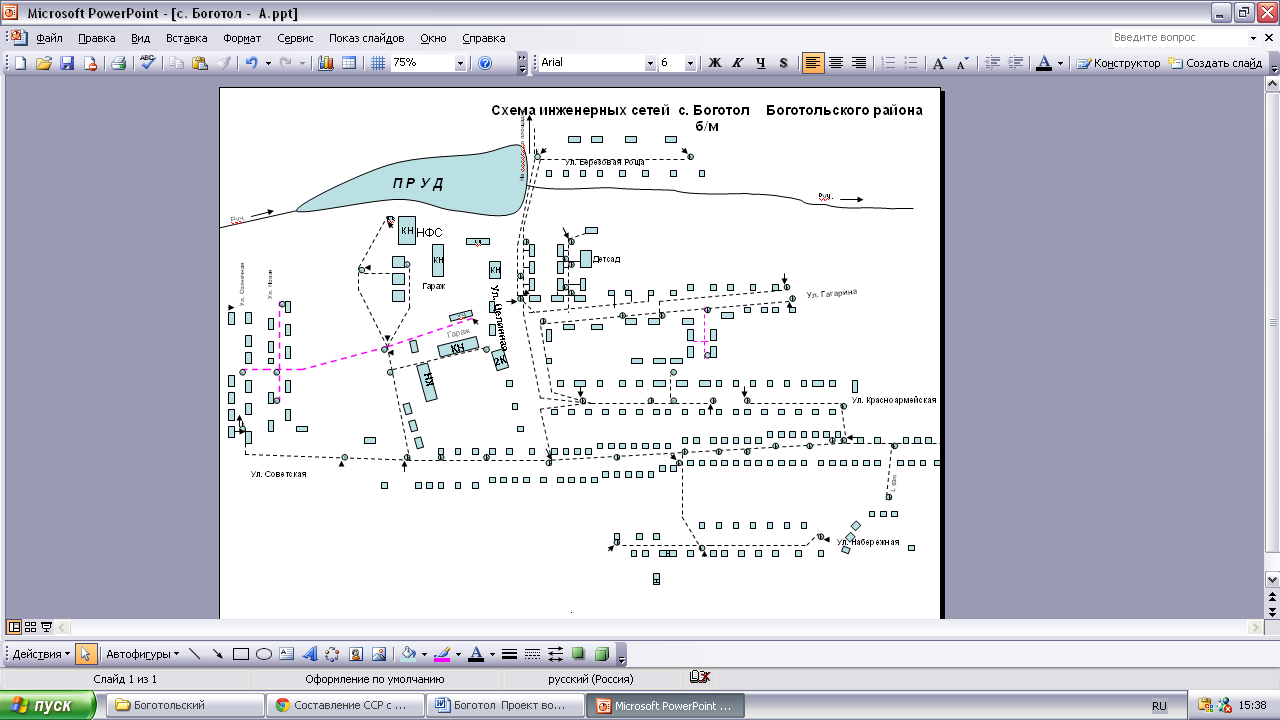 рис.2   конец участка в с. Боготол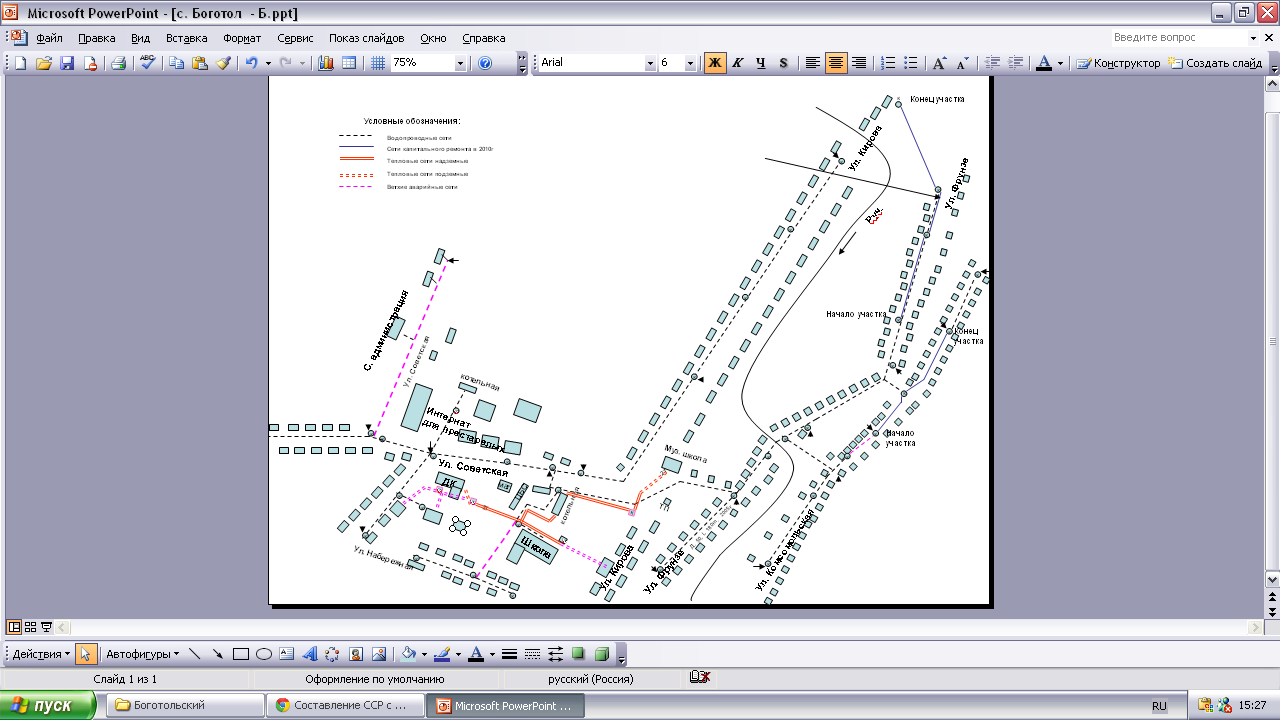 Схема водопроводных сетей в с. Медяково см. приложение 2.рис.3 Схема водопровода в с. Медяково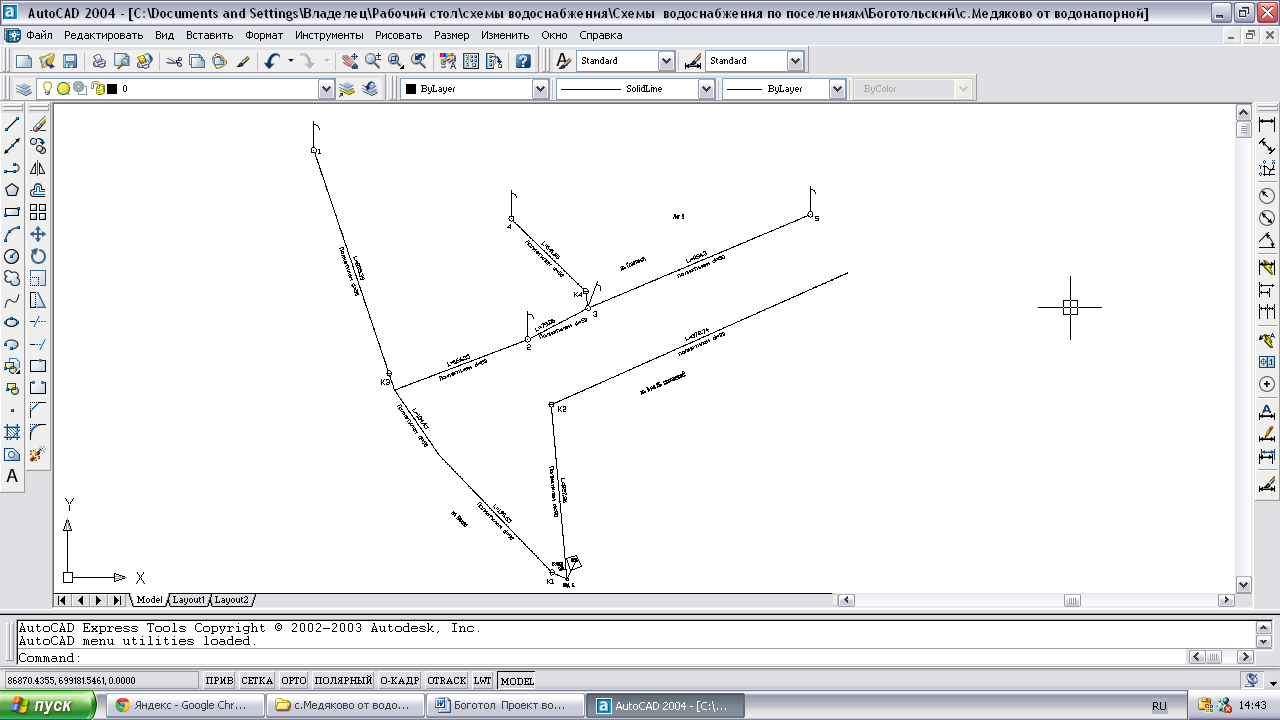 Схема водопроводных сетей в д. Владимировка, ул. Первомайская см. приложение 3.Схема водопроводных сетей в д. Владимировка ул.Стройка, ул. Молодежная, ул. Школьная  см. приложение 4.Перечень обслуживаемых объектов хозяйственно-питьевой водой в с. Боготол:1. Администрация Боготольского сельсовета;2. МБДОУ Боготольский детский сад «Теремок»;3. МБОУ Боготольская СОШ;4. ФАП МБУЗ Большекосульской врачебной амбулатории, с. Боготол;5. МБОУ ДОД детская музыкальная школа;6.МБУК Центральная районная библиотека;7. Боготольский сельский дом культуры;8. Боготольский психоневрологический интернат;9.ФГУ Почта России;10. ИП «Кулаженко»;11. ИП «Курбачева»;12. МУП «РТЭК»;13. Население.д. Владимировка:1. Владимировкий дом культуры;2. МКДОУ Владимировский детский сад;3. МКОУ Владимировкая СОШ;4. Население.с. Медяково:1. ФАП МБУЗ Вагинской врачебной амбулатории, с. Медяково;2. Население.Водоочистка отсутствует во всех населенных пунктах Боготольского муниципального образования, потребителям  подается исходная (природная вода).  Основные показатели качества воды   соответствует требованиям СанПиН 2.1.4.1074-01 «Питьевая вода. Гигиенические требования к качеству воды централизованных систем питьевого водоснабжения. Контроль качества». Техническое состояние сетей и сооружений находятся в удовлетворительном состоянии. Водозаборные устройства  (далее ВЗУ) находятся в удовлетворительном состоянии. Существующая линия центрального водопровода в с. Боготол действует с 1975 года, в д. Владимировка – с 2005г., с. Медяково – с 1994г.2.2. Принципиальная схема водоснабжения с. Боготол Боготольского района ООО «Водоканал»  имеет насосно-фильтровальную станцию, для очистки воды с р. Чулым, которая находится на территории с. Боготола.  Вода от ООО «Водоканал» (продавец)  по «водоводу» поступает в водопровод  МУП «Услуга» (покупатель), а потом потребителям  в очищенном  состоянии.  Отпуск воды «Продавцом» осуществляется через приборы учета воды «Покупателю». Отношения между «Продавцом» и «Покупателем» договорные. 2.3. Принципиальная схема водоснабжения д. Владимировка Боготольского района 2.4. Принципиальная схема водоснабжения с. Медяково Боготольского района 2.5. Принципиальная схема водоснабжения д. Орга Боготольского района 2.6. Принципиальная схема водоснабжения д. Лозняки Боготольского района 2.7. Принципиальная схема водоснабжения п. Птицетоварная ферма Боготольского района.Объекты систем водоснабжения с. Медяково -3 ед., д. Владимировка – 2 ед, п. Орга – 1 ед.  являются муниципальной собственностью администрации Боготольского района. В настоящее время данные объекты переданы на баланс муниципальному казенному предприятию  «Услуга, которая является ресурсоснабжающей организацией в сфере холодного водоснабжения.    Предприятие находится по адресу: 660066 с. Боготол, ул. Целинная, 7, Боготольского района, Красноярского края. Скважина в п. Орга – 1 ед., находится в ведении Боготольского сельсовета. Скважина в п. Лозняки – 1ед. находится в ведении ОАО «Боготоллён» и в настоящее время находится в не рабочем состоянии.. Скважина в п. Птицетоварная ферма – 1 ед. находится в ведении ЗАО «Боготольская ПТФ». в п. Шулдат имеется 1 колодец в ведении Боготольского сельсовета.В с. Боготол вода централизованно подается по водопроводным сетям от ООО «Водоканал» с. Боготол.В с.Медяково, д. Владимировка, п. Орга и п. Птицетоварная ферма  вода централизовано подается глубинным насосом из скважины в водонапорную башню, а потом идет дальнейший разбор. В п. Лозняки  скважина находится в ведении ОАО «Боготоллён» и в настоящий момент находится не в рабочем состоянии, требуется кап. ремонт. Водоснабжение населения питьевой водой осуществляется через буровой колодец, который находится на ул. Кутузова.Часть населения частного сектора Боготольского сельсовета  имеют  колодцы.Раздел 3. Существующее положение в сфере водоснабжения.3.1. Анализ структуры системы водоснабжения.Водоснабжение как отрасль играет огромную роль в обеспечении жизнедеятельности сельского поселения и требует целенаправленных мероприятий по развитию надежной системы хозяйственно-питьевого водоснабжения. В настоящее время основным источником хозяйственно- питьевого, противопожарного и производственного водоснабжения Боготольского сельского поселения Боготольского муниципального района Красноярского края являются закрытые и открытые источники. Качество воды по основным показателям удовлетворяет требованиям СанПиН 2.1.4.1074-01 «Питьевая вода. Гигиенические требования к качеству воды централизованных систем питьевого водоснабжения. Контроль  качества».Район относится к достаточно обеспеченным артезианскими источниками водоснабжения.Водоснабжение населенных пунктов сельского поселения организовано от:-централизованных систем, включающих водозаборные узлы и водопроводные сети.-децентрализованных источников –  водоразборных колонок,  буровых колодцев.Системы централизованного водоснабжения развиты не в достаточной степени.Станции водоподготовки в Боготольском сельском поселении нет.Предприятие  ООО «Водоканал» имеет систему водоподготовки, поэтому покупатели получают очищенную воду. Кроме этого, водоснабжение населенных пунктов осуществляется от собственных ВЗУ.В качестве источника хозяйственно-питьевого водоснабжения Боготольского  сельского поселения приняты подземные воды, а для жителей с. Боготол – вода из р. Чулым. Отбор воды осуществляется из артезианских скважин на которых  установлены погружные насосы ЭЦВ.Основные данные по существующим скважинам, их месторасположение и характеристика представлены в таблице № 1.3.2. Характеристика существующих скважин.Таблица 1. основные данные по существующим  скважинам.Приборы учета расхода воды в водобашнях отсутствуют. Общая протяженность водопроводных сетей Боготольского сельского поселения составляет ., в том числе ветхих сетей – 1,33км. Водопроводные сети в с. Боготол, д. Владимировка, с. Медяково, находятся в муниципальной собственности  администрации Боготольского района. В настоящее время данные объекты переданы на баланс муниципальному казенному предприятию  «Услуга , которое  занимается ремонтом и обслуживанием водопроводных сетей.   Водопроводные сети в п. Птицетоварная ферма  находятся в ведении ЗАО «Боготольская ПТФ».  Характеристика водопроводных сетей представлена в таблице 2.3.3. Сети   водоснабжения Боготольского поселения Таблица 2. Характеристика  водопроводных сетейОсновная часть водопровода в с. Боготоле была проложена до 1980г, в с. Медяково – до 1994года, в д. Владимировка – до 2005 года. Водопроводные сети состоят из стальных и ПВХ труб диаметром от 50 до . Износ водопроводных сетей на 01.01.2013г составляет:с. Боготол -  31%, с. Медяково – 44%, д. Владимировка – 17%.Скважины расположены в населенном пункте: с. Медяково, д. Владимировка, п.Орга и Птицетоварная ферма.  Возле каждой скважины (кроме п. Лозняки) установлены водонапорные башни: п. Орга - одна 25м3  ,  и семь водобашен  по  каждая. В д. Владимировка скважина работает круглосуточно в полуавтоматическом режиме. Башни оборудованы поплавковыми камерами, которые через панель управления управляют насосами. Все остальные скважины работают в ручном режиме, включение и выключение насоса производят 1-2 раза в день в зависимости от времени года.Водопроводная сеть жилого фонда представляет собой не замкнутую систему водопроводных труб диаметром от 50 до 100мм. Глубина прокладки трубопроводов составляет 2,5-3,0мКоличество поданной и  поднятой воды в Боготольском сельском поселении в населенных пунктах с центральным водоснабжением за последние года составляет:Таблица 3с. Боготол, с. Медяково, д. Владимировка, п. Орга  пользуется услугами водоснабжения. Обеспеченность  абонентов приборами учета расхода воды в с. Боготол составляет 21,7%, в с. Владимировка – 0%, в с. Медяково -35,1% (информация на 01.01.2013г). В других населенных пунктах приборы учета воды отсутствуют.Проекты зон санитарной охраны второго и третьего пояса в настоящее время отсутствуют. Артезианские скважины в с. Медяково -3 ед., д. Владимировка – 2 ед., п. Орга – 1 ед., являются собственностью муниципального образования Боготольский район. Скважина в п. Орга – 1 ед. находится в ведении администрации Боготольского сельсовета. На артскважинах установлены погружные насосы марки ЭЦВ указанные в таблице 1.Выводы:1. Отбор воды осуществляется с помощью водозаборных узлов, размещаемых на территории предприятий и жилой застройки.2.Источником водоснабжения Боготольского сельского поселения Боготольского муниципального района являются артезианские воды и воды из р. Чулым.3. Артезианская вода соответствует требованиям СанПиН 2.1.4.1074-01 «Питьевая вода. Гигиенические требования к качеству воды централизованных систем питьевого водоснабжения. Контроль качества»  по содержанию железа, жесткости и мутности (приложение 5 Протокол лабораторных испытаний № 301-1470 от 10.07.2013г.;  приложение 6 Протокол лабораторных испытаний № 301-1330 от 04.07.2013г3.4. Анализ существующих проблем. Централизованным водоснабжением не охвачено большая часть индивидуальной жилой застройки.Действующие ВЗУ не оборудованы установками для профилактического обеззараживания воды.Раздел 4. Существующие балансы  производительности сооружений системы водоснабжения и удельное водопотребление.4.1. Сведения о системах водоснабжения по состоянию на 01.01.2013г.Боготольское сельское поселение имеет следующие сведения водоснабжения:Таблица 4.4.2. Водохозяйственный баланс водопользования, составленный на основе отраслевых индивидуальных норм водопотребления на 2013 годБоготольское  сельское поселение имеет следующий водохозяйственный баланс:Таблица 54.3. Общий баланс подачи и реализации воды, неучтенные расходы и потери воды при ее производстве и транспортировке.Боготольское сельское поселение имеет следующие сведения  работы водопровода за 2012год:Таблица 64.4. Водохозяйственный водный баланс подачи воды по зонам действия водопроводных сооружений, составленный на основе отраслевых индивидуальных норм водопотребления.Территориальный водный баланс подачи воды за 2012 год по зонам действия водопроводных сооружений Боготольского сельского поселения представлен в таблице 7.Таблица 74.5. Действующие тарифы на холодную воду.Для муниципального казенного предприятия Боготольского района Красноярского края «Услуга» тариф на холодную воду со сроком действия с 01 января 2013 года по 31 декабря 2013 года, со следующей календарной разбивкой:	1.для населения (с учетом НДС):	с 01.01.2013г по 30.06.2013г в размере 86,01 руб/м3;	с 01.07.2013г. по 31.12.2013г. в размере 91,57 руб/м3;2. для иных потребителей (без НДС):с 01.01.2013г по 30.06.2013г в размере  72,89 руб/м3;	с 01.07.2013г. по 31.12.2013г. в размере 77,60 руб/м3;Тарифы  на холодную воду утверждены Министерством ЖКХ Красноярского края – Приказ № 218-т от 14.11.2012г.Учет объема забора (изъятия) водных ресурсов из водных объектов производится расчетным  путем. 	Приборы учета воды в с. Боготол имеются:в жилом фонде, обеспеченность -  21,7%.;МБДОУ Боготольский детский сад «Теремок»;МБОУ Боготольская СОШ;МБОУ ДОД детская музыкальная школа;Боготольский психоневрологический дом интернат;ИП «Курбачева».Приборы учета воды в д. Владимировка имеются:в жилом фонде, обеспеченность -  0 %.;МКДОУ Владимировский детский сад;МКОУ Владимировская СОШ.Приборы учета воды в с. Медяково имеются:в жилом фонде, обеспеченность -  35,1 %.За последние годы наблюдается стабильный состав качества воды по химическим и микробиологическим показателям – СанПиН 2.1.4.1074-01. Все артезианские скважины находятся в технически исправном и удовлетворительном состоянии. Организован  І пояс зоны санитарной охраны для всех артезианских скважин  в соответствии с требованиями СанПиН 2.1.4.1110-02 «Зоны санитарной охраны источников водоснабжения и водопроводов хозяйственно-питьевого водоснабжения».4.6. Сведения о действующих нормах удельного водопотребления.Нормативы потребления коммунальной услуги по холодному водоснабжению Боготольскому сельского поселения установлены   в соответствии со статьей 157 Жилищного кодекса Российской федерации, постановлением Правительства Российской Федерации от 23 мая 2006 года № 306 « Об утверждении Правил установления и определения нормативов потребления коммунальных услуг» и составляют с 01.01.2013 года и согласно Приложения к решению сессии Боготольского районного Совета депутатов от 10.03.2004г. № 30-194.Нормативы потребления жилищно-коммунальных услуг по Боготольскому району Красноярского края1. Холодное водоснабжение:1.1. Жилые дома квартирного типа:1.1.1. с водопроводом и канализацией без ванн – 95 л/сут. на 1 жителя;1.1.2.с водопроводом, канализацией и ваннами с водонагревателями на твердом топливе – 150 л/сут;1.1.3. с водопроводом без канализации – 65 л/сут;1.1.4. общежития с общими душевыми – 85 л/сут.1.2. Прочие здания:1.2.1.больница с общими ваннами и душевыми – 115 л/сут на 1 койку;1.2.2. поликлиники и амбулатории – 13 л/сут на 1 больного в смену;1.2.3. детские сады, ясли с дневным пребыванием детей – 75 л/сут на 1 ребенка;1.2.4. детские сады, ясли с круглосуточным пребыванием детей – 93 л/сут на 1 ребенка;1.2.5. административные здания – 12 л/сул на 1 работника;1.2.6. общеобразовательные школы – 12 л/сут на 1 учащегося и преподавателя;1.2.7. аптеки (торговый зал и подсобные помещения) – 12 л/ сут. на 1 работника;1.2.8. магазины продовольственные – 250 л/сут. на 1 работающего в смену (20м2 торговый зал);1.2.9.магазины промтоварные – 12 л/сут на 1 работающего в смену;1.2.10. бани для мытья в мыльной с тазами и ополаскиванием в душе – 180 л/ сут;1.2.11 частные бани – 100 л/мес на 1 человека.1.3. Хозяйственные нужды:1.3.1. полив огородов при пользовании водой из водопроводных колонок – 3 л/сут на 12 (продолжительность сезона полив огородов – 60 дней);1.3.2.полив из постоянных или временных водопроводов – 5 л/ сут. на м2;1.3.3. пользование водой из колонок – 40 л/ сут на человека;1.3.4. коровы – 70 л/сут (6 месяцев –зимний период);1.3.5. нетели – 40 л/сут (6 месяцев –зимний период);1.3.6.быки – 45 л/сут (6 месяцев –зимний период);1.3.7. молодняк крупного рогатого скота в возрасте до 2 лет – 30л/сут (6 месяцев –зимний период);1.3.8. телята в возрасте до 6 мес. -18 л/сут (6 месяцев –зимний период);1.3.9.свиньи на откорме – 10,5 л/сут (6 месяцев –зимний период);1.3.10.поросята – 3,5 л/сут (6 месяцев –зимний период);1.3.11. подсвинки старше 4-х месяцев – 10,5 л/сут (6 месяцев –зимний период);1.3.12. хряки – 17,5 л/сут (6 месяцев –зимний период);1.3.13. свиноматки с приплодом – 40,0 л/сут (6 месяцев –зимний период);1.3.14. Овцы – 7 л/сут (6 месяцев –зимний период);1.3.15. кобыла, мерины, молодняк старше 1,5 лет – 60,0 л/сут (6 месяцев –зимний период);1.3.16. молодняк в возрасте от отъема до 1,5 лет – 45,0 л/сут (6 месяцев –зимний период);1.4. Производственные здания:1.4.1. административные здания – 12,0 л/ сут на 1 работающего;1.4.2. рабочие – 14,0 л/ сут.;1.4.3. автомашины – мойка – 200,0л/год;1.4.4. заправка – 40,0 л/ сут на 1 работающего;1.4.5. котельная подпитка – 0,36л/сут;1.4.6. унитаз – 83,0 л/час;1.4.7. умывальник, рукомойник с водопроводным краном – 30,0 л/час;1.4.8. раковина – мойка – 50,0 л/ часРаздел 5.  Предложения по строительству, реконструкции и модернизации  объектов систем водоснабжения. . Предложения по строительству, реконструкции и модернизации объектов систем водоснабжения на территории Боготольского сельского поселения не планируется.   	 Раздел 6.  Перспективное  потребление  ресурсов в сфере  водопотребления  в административных границах  поселения.        Численность населения  в поселении ежегодно сокращается, поэтому нет перспектив строительства  многоквартирного жилищного фонда и социальной инфраструктуры.         Развитие индивидуального жилищного строительства как  на новых территориях, так и на участка в пределах существующих границ населенного пункта  сельского поселения также не предусмотрено.Сохраняется существующая система водоснабжения.Раздел 7. Оценка капитальных вложений в новое строительство, реконструкцию и модернизацию объектов централизованных систем водоснабжения.Строительство, реконструкция и модернизация объектов систем водоснабжения на территории Боготольского сельского поселения не планируетсяООО «Водоканал»с. Боготол(продавец)МКП «Услуга» с. Боготол(покупатель)Сети хозяйственно-питьевого водопровода V=33218,84 м3/год   в том числе:население – 18595,91 м3/годбюджетные потребители – 14452,30м3/годпрочие потребители – 73,82 м3/годсобственное производство – 96,805 м3/годВодоразборные колонкиСкважинаул. Школьная,1Б(рабочая)Скважинаул. Первомайская, 18а (резервная)ВодобашняВодобашняСети хозяйственно-питьевого водопровода – V=3205,52 м3/год   в том числе:население – 3018,69 м3/годбюджетные потребители – 186,83м3/годпрочие потребители – 0 м3/годсобственное производство – 0 м3/годВодоразборные колонкиСкважинаул. Мира, 2Б(Рабочая)Скважинаул. Мира(резерв)Скважинаул. Кирова (резерв)ВодобашниВодобашняВодобашняСети хозяйственно-питьевого водопровода – V=1779,07 м3/год   в том числе:население – 1773,09 м3/годбюджетные потребители – 5,98м3/годпрочие потребители – 0 м3/годсобственное производство – 0 м3/годВодоразборные колонкиСкважина,ул. Молодежная(рабочая)Скважина,Производственная база(резерв)ВодобашняВодобашняСети хозяйственно-питьевого водопровода – водоразборные колонкиСкважина,(поселок)(не работает)Буровой колодец,ул. КутузоваВодобашняСкважина,(поселок)(рабочая)ВодобашняСети хозяйственно-питьевого водопровода – водоразборные колонкиНаселенный пунктГодпостройкиГлубинаскважин мДебитскважиным3/часD обсаднойтрубы,ммВодоисточник,подъемное устройствоТипводобашниОбъемм3Муниципальная собственность администрации Боготольского районаМуниципальная собственность администрации Боготольского районаМуниципальная собственность администрации Боготольского районаМуниципальная собственность администрации Боготольского районаМуниципальная собственность администрации Боготольского районаМуниципальная собственность администрации Боготольского районаМуниципальная собственность администрации Боготольского района1. с. Медяково, ул. Мира,2Б(рабочая),МКП «Услуга»19831203168скважинаЭЦВ 6-6,3-85Рожн.(метал)1983грем.2002г.152. с. Владимировка, ул. Первомайская,18а (резервная)МКП «Услуга»1971(рем. 2013г.)2407,5168скважинаЭЦВ6-6,5-125Рожн.(метал)2006г.153. с. Владимировка, ул. Школьная,1БМКП «Услуга»19751503168скважинаЭЦВ6-6,3-85Кирпич..(метал)1975г(рем. 2009г)151. с. Медяково, ул. Мира (резервная)м.с. Казна20022006168скважинаЭЦВ 6-6,5-75Рожн.(метал)152. с. Медяково, ул. Кирова (резерв)м.с. Казна(требуется кап.ремонт)1969906168скважинаЭЦВ 6-6,3-85Дерев.(метал)153. п. Орга,производств. база (резервн.)м.с. Казна19691506168скважинаЭЦВ6-6,3-85Кирпич. (метал)15Администрация Боготольского сельсоветаАдминистрация Боготольского сельсоветаАдминистрация Боготольского сельсоветаАдминистрация Боготольского сельсоветаАдминистрация Боготольского сельсовета1. п. Орга, ул. Молодежная19861546168скважинаЭЦВ6-6,3-125Рожн.25ОАО «Боготоллён»ОАО «Боготоллён»ОАО «Боготоллён»1. п. Лознякине работает1963нет данныхнет данныхнет данныхскважинаЭЦВ6-6,3-85Нет0ЗАО «Боготольская ПТФ»ЗАО «Боготольская ПТФ»ЗАО «Боготольская ПТФ»ЗАО «Боготольская ПТФ»1. п. Птицетоварная ферма,за поселком19923575219скважинаЭЦВ6-6,3-85Рожн.(метал)1992г15№п/пНаименование объекта,местонахождение объектаГод вводав экспл.D трубы, ммматериалПротяженность,мВодопроводные сети:с. БоготолМКП «Услуга»1ул. Комсомольская200650 пвх960,632ул. Фрунзе200690 пвх2603ул. Фрунзе200590 пвх240,043ул. Фрунзе199050 пвх1134,234ул. Кирова200750 пвх703,365ул. Кирова200490 пвх974,386ул. Советская199990 пвх2407ул. Советская200790 пвх15908ул. Советская199490 пвх2409ул. Советская200190 пвх356,2610ул. Советская198076 сталь32011ул. Советская199450 пвх301,1512ул. Набережная200450 пвх153,0513ул. Набережная199450 пвх6014ул. Набережная200650 пвх18015ул. Набережная200790 пвх179,3216ул. Новая199490 пвх28017ул. Новая199550 пвх20018ул. Целинная200390 пвх16919ул. Целинная199490 пвх439,3720ул. Целинная1994100 сталь169,7221ул. Березовая Роща200650 пвх266,822ул. Гагарина200350 пвх43823ул. Гагарина199450 пвх669,7424ул. Красноармейская199450 пвх802,5625ул. Березовая Роща – ул. Пограничная201090 пвх185,626ул. Пограничная201090 пвх310,4627ул. Раздольная201090 пвх566,5728ул. Тихая201090 пвх153,0529ул. Добрая201090 пвх321,82Итого: с. Боготол12865,11с. Медяково:МКП «Услуга»1ул. Мира199450 пвх606,12ул. Советская199450 пвх680,963ул. Кирова - водобашня200350 пвх596,49Итого: с. Медяково1883,55д. Владимировка:МКП «Услуга»1ул. Молодежная200650 пвх16,042ул. Школьная200650 пвх99,223ул. Молодежная – ул. Школьная200650 пвх197,984ул. Стройка200650 пвх247,35ул. Стройка200690 пвх506ул. Стройка – ул. Школьная200690 пвх257,337ул. Первомайская200690 пвх1173,66Итого: д. Владимировка2041,53ВСЕГО: муниципальная собственность администрации Боготольского района16 790,191Поселок Птицетоварная ферма1993100 сталь852Итого: ЗАО «Боготольская ПТФ»852ВСЕГО:17642,19№ п/пНаселенный пункт2012 год,    м3МКП «Услуга»1Подано воды - с. Боготол32 912,02Поднято воды - д. Владимировка2 703,03Поднято воды – с. Медяково 1 408,0Итого:37 023,0ПоказателиЕдин.изм.Количествофактическис. БоготолМКП «Услуга»Численность населениячел.1,143Число водопроводов и отдельных водопроводных сетейед.1Число уличных водозаборов(будок, колонок, кранов)ед.37Установленная производственная мощность насосных станций 1 подъематыс. м3/сут.0Установленная производственная мощность водопроводатыс. м3/сут.10,5Одиночное протяжение: уличной водопроводной сетикм12,9% населения, обеспеченного централизованным водоснабжением%23Количество водозаборных скважин, рабочихед.нетМощность водозаборных сооружений: установленная                                                                    фактическаям.куб.сут.м.куб.сут.00Техническое состояние водозаборных сооружений (износ)%нетПроцент утечек воды%1д. ВладимировкаМКП «Услуга»Численность населениячел.0,186Число водопроводов и отдельных водопроводных сетейед.2Число уличных водозаборов(будок, колонок, кранов)ед.4Установленная производственная мощность насосных станций 1 подъематыс. м3/сут.0,3Установленная производственная мощность водопроводатыс. м3/сут.0,012Одиночное протяжение: уличной водопроводной сетикм2,0% населения, обеспеченного централизованным водоснабжением%0Количество водозаборных скважин, рабочихед.2Мощность водозаборных сооружений: установленная                                                                    фактическаям.куб.сут.м.куб.сут.3007Техническое состояние водозаборных сооружений (износ)%100, 0Процент утечек воды%1с. МедяковоМКП «Услуга»Численность населениячел.0,114Число водопроводов и отдельных водопроводных сетейед.1Число уличных водозаборов(будок, колонок, кранов)ед.5Установленная производственная мощность насосных станций 1 подъематыс. м3/сут.0,24Установленная производственная мощность водопроводатыс. м3/сут.0,01Одиночное протяжение: уличной водопроводной сетикм1,9% населения, обеспеченного централизованным водоснабжением%28,1Количество водозаборных скважин, рабочихед.1Мощность водозаборных сооружений: установленная                                                                    фактическаям.куб.сут.м.куб.сут.2404Техническое состояние водозаборных сооружений (износ)%27Процент утечек воды%1Наименование поселенияВсегом3/годв том числе: потребителив том числе: потребителив том числе: потребителив том числе: потребителив том числе: потребителив том числе: потребителив том числе: потребителиНаименование поселенияВсегом3/годбюджетныепрочиесобствпроизводст.населениенаселениенаселениенаселениеНаименование поселенияВсегом3/годбюджетныепрочиесобствпроизводст.всегонаселениехоз.нуждыхоз.нуждыНаименование поселенияВсегом3/годбюджетныепрочиесобствпроизводст.всегонаселениеживотныеполивМКП «Услуга»МКП «Услуга»МКП «Услуга»МКП «Услуга»МКП «Услуга»МКП «Услуга»МКП «Услуга»МКП «Услуга»МКП «Услуга»Боготольское38203,4314645,1173,8296,8123387,6923081,38191,11115,2в том числе:с. Боготол33218,8414452,3073,8296,8018595,9118456,0573,2666,6д. Владимировка3205,52186,83003018,692896,2882,8139,6с. Медяково1779,075,98001773,091729,0535,049,0ПоказателиЕд. измер.Фактическис. Боготол:МКП «Услуга»Поднято воды насосными станциями первого подъематыс.м30Подано воды в сеть  - всеготыс.м332,912в том числе: воды, полученной со сторонытыс.м332,912Отпущено воды  всем  потребителямтыс.м332,823в том числе: своим потребителям (абонентам)тыс.м332,823из них;  населениютыс.м318,804бюджетофинансируемым организациямтыс.м313,744прочие организациитыс.м30,275Утечка и неучтенный расход водытыс.м30,089д. ВладимировкаМКП «Услуга»Поднято воды насосными станциями первого подъематыс.м32,703Подано воды в сеть  - всеготыс.м32,703Отпущено воды  всем  потребителямтыс.м32,659в том числе: своим потребителям (абонентам)тыс.м32,659из них;  населениютыс.м32,472бюджетофинансируемым организациямтыс.м30,187прочие организациитыс.м30Утечка и неучтенный расход водытыс.м30,044с. МедяковоМКП «Услуга»Поднято воды насосными станциями первого подъематыс.м31,408Подано воды в сеть  - всеготыс.м31,408Отпущено воды  всем  потребителямтыс.м31,364в том числе: своим потребителям (абонентам)тыс.м31,364из них;  населениютыс.м31,294бюджетофинансируемым организациямтыс.м30,07прочие организациитыс.м30Утечка и неучтенный расход водытыс.м30,044Наименование населенного пунктаобъемобъемв том числев том числев том числев том числев том числев том числев том числев том числеНаименование населенного пунктаобъемобъемхозпитьевые нуждыхозпитьевые нуждыбюджетные потребителибюджетные потребителипрочие потребителипрочие потребителипотерипотерим3/сутм3/годм3/сутм3/годм3/сутм3/годм3/сутм3/годм3/сутм3/год1234567891011МКП «Услуга»МКП «Услуга»МКП «Услуга»МКП «Услуга»МКП «Услуга»МКП «Услуга»МКП «Услуга»МКП «Услуга»МКП «Услуга»МКП «Услуга»МКП «Услуга»с. Боготол90,232912,051,5218804,037,6513744,00,75275,00,2489,0д. Владимировка7,412703,06,772472,00,51187,0000,1244,0с. Медяково3,861408,03,541294,00,1970,0000,1244,0Итого:х37023,0х22570,0х14001,0х275,0х177,0